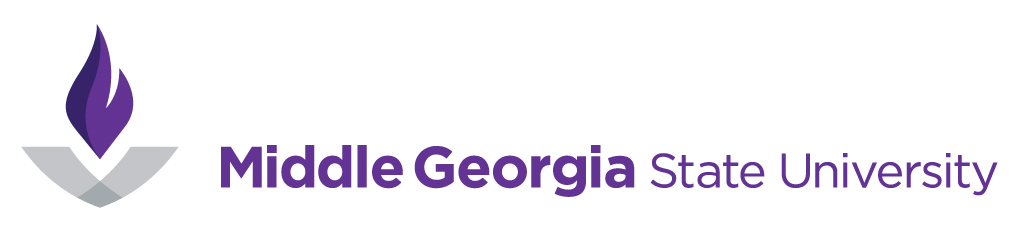 Continuing Study Abroad/Away Programs  Attach updated program information including the following information (only include information that has changed since approval):nature and purpose of the program description of the academic component including type and number of credit hours to be awarded, number of contact hours, method of evaluation, course title(s) and number(s)examples of course-related activities/excursions outside the classroomprojected number of students and facultyprojected cost to each studentamount and source of faculty compensationprogram affiliations (include MOA)security and travel arrangementscountries and cities to be visitedrecruitment plan_______________________________           ___________________________Faculty Lead for Study Abroad Program        Date			        _____________________________	 _____________________________	Provost Fellow of International Education	 Date					